Ход урокаПредмет Предмет Алгебра и начала анализаАлгебра и начала анализаАлгебра и начала анализаАлгебра и начала анализаФИО педагога : ФИО педагога : ФИО педагога : ФИО педагога : Школа : Школа : Раздел 7. ПОКАЗАТЕЛЬНЫЕ И ЛОГАРИФМИЧЕСКИЕ УРАВНЕНИЯ И НЕРАВЕНСТВА.Раздел 7. ПОКАЗАТЕЛЬНЫЕ И ЛОГАРИФМИЧЕСКИЕ УРАВНЕНИЯ И НЕРАВЕНСТВА.Раздел 7. ПОКАЗАТЕЛЬНЫЕ И ЛОГАРИФМИЧЕСКИЕ УРАВНЕНИЯ И НЕРАВЕНСТВА.Раздел 7. ПОКАЗАТЕЛЬНЫЕ И ЛОГАРИФМИЧЕСКИЕ УРАВНЕНИЯ И НЕРАВЕНСТВА.Раздел 7. ПОКАЗАТЕЛЬНЫЕ И ЛОГАРИФМИЧЕСКИЕ УРАВНЕНИЯ И НЕРАВЕНСТВА.Раздел 7. ПОКАЗАТЕЛЬНЫЕ И ЛОГАРИФМИЧЕСКИЕ УРАВНЕНИЯ И НЕРАВЕНСТВА.Дата : Дата : Класс  11 емн№ 99Класс  11 емн№ 99Тема урокаТема урокаПоказательные неравенства Показательные неравенства Показательные неравенства Показательные неравенства Цели обучения по учебной программеЦели обучения по учебной программеЦели обучения по учебной программе11.2.2.10. Уметь решать показа тельные неравенства и их системы.11.2.2.10. Уметь решать показа тельные неравенства и их системы.11.2.2.10. Уметь решать показа тельные неравенства и их системы.Цели урокаУчащиеся смогут:применять теоретические знания на практике  и для решения показательных неравенств, решать простейшие неравенства и системыУчащиеся смогут:применять теоретические знания на практике  и для решения показательных неравенств, решать простейшие неравенства и системыУчащиеся смогут:применять теоретические знания на практике  и для решения показательных неравенств, решать простейшие неравенства и системыУчащиеся смогут:применять теоретические знания на практике  и для решения показательных неравенств, решать простейшие неравенства и системыУчащиеся смогут:применять теоретические знания на практике  и для решения показательных неравенств, решать простейшие неравенства и системыРесурс Этапы урокавремяДействие педагогаДействие ученикаоцениваниересурсНачало урока5 мин1) Психологический настрой «Я дарю вам улыбку, чтобы…»2) повторить свойства показательных неравенств3) установи соответствиеОтветы1-В2-С3-A4-D5-F6-B7-EДескрипторВерно находит решение неравенства 1)отвечают 3-4 ученика2) выборочно3) выполняют всеВзаимопроверка по презентацииФО Похвала учителя3 балла за все правильные ответы2 балла за 5-6 правильных ответа 1 балл за 3-4 правильных ответа ПрезентацияСередина урока8 минЗакрепление ЗУН7 минФО17 минИзучение нового материалаПоказательные неравенства, приводимые к квадратным или требующие введения новой переменнойСамостоятельная работаРешите показательные неравенства Ответы: Изучают методы решения показательных неравенств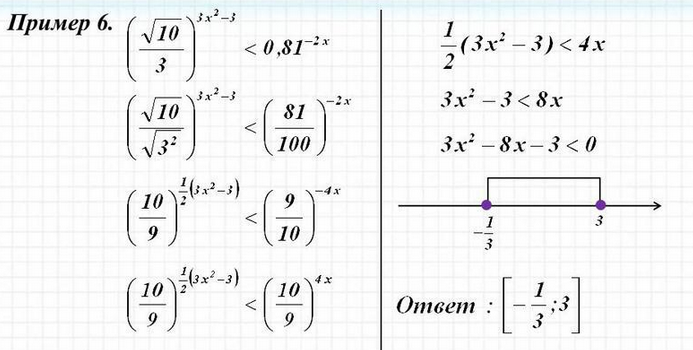 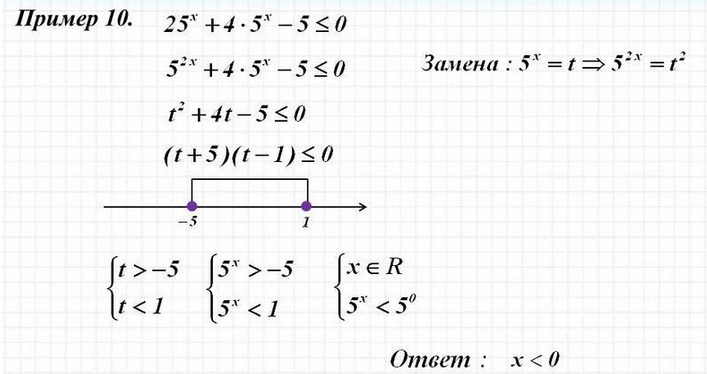 Комментированное решение у доскиРешают самостоятельную работуДескрипторВерно находит решение неравенства Обратная связь- Какие свойства показательной функции применяли при вычислении?- Какие ещё знания понадобились для выполнения задания?- Что является наиболее сложным? Почему? Поощрение – похвала учителя «Молодцы»Поощрение – похвала учителя «Молодцы»ФОЗа каждое верно решенное задание 1 баллПрезентацияПриложение 1ПрезентацияКонец урока3 мин минРефлексия.Отвечают на вопросы-  Чему мы учились на уроке? (………)- Что узнали нового? ( ……….)- Что было ценным на уроке? (…………….)- Насколько я сегодня был успешен? (…………..)- Счастлив ли я?